Custer County Library BoardMinutesDecember 12, 2018										Library The Custer County Library Board of Trustees met at 11:00 a.m. on Wednesday, December 12th in the Library Conference Room.  Trustees in attendance were Jim Laverick, Marcy Swanda, Renee’ Starr, and Pat Hoffman with Seyward Rittberger presiding and Doris Ann Mertz recording minutes.  AGENDA CHANGES/CORRECTIONS  MINUTESNovember 14th  Board Minutes   Marcy moved to accept the minutes as presented.  Renee’ seconded the motion.  TREASURER REPORT:  Marcy moved to approve the treasurer’s report. Renee’ seconded the motion.  GENERAL CHECKING :   		$9,087.78 as of 11/30/18COUNTY SPREAD SHEET:  		Balance:  $16,488.33	 	92% expendedLIBRARIAN REPORT:    Trustees received a hard-copy of the Librarian Report discussing the topics below and including the library statistics for November.  The report is attached to and is part of this month’s minutes.Foundation Book ChatCards for Hospitalized KidsCreative WritingGear DriveUNFINISHED BUSINESS:   Facilities Improvement – Commissioner Mark Hartman asked Craig Walz to provide a quote to the county regarding what he would charge to be the project manager for the library addition.  On December 10th,  Doris Ann followed up with Craig, who said he has a proposal almost ready to present to the Commission.  Doris Ann has asked to be on the December 27th meeting of the Commission to present the proposal.  Basically, Craig is asking for $35 an hour for time spent serving as project manager.  His proposal also asks for a five-person board to be formed composed of him, the Library Director, a Library Board Trustee, a County Commissioner, and the General Contractor (once the project has been awarded based on the received bids.)  This board would meet at least monthly and other times as needed.  Each member would be responsible for reporting back to their respective groups.  The Library Board discussed that it would be a good idea for the Library Board representative to be the Foundation Liaison in order to provide representation for both groups and to keep both groups informed.  If the County Commission accepts Craig’s proposal, we will ask them to elect their representative at their first meeting of 2019.  NEW BUSINESS:  Adoption of Library Policy– Doris Ann presented the revised library policy incorporating all changes the board has discussed during prior meetings in 2018.  Marcy moved to adopt the Revised Library Policy in toto as presented.  Pat seconded the motion.  The motion carried unanimouslyANNOUNCEMENTS:Christmas Luncheon at noon todayCrafternoon Delight – December 12th and 19th at 3 p.m.Library Closed – November 24-25 and December 31-January 1Book Chat – December 27th @ 4:30 p.m.ADJOURNMENT:   The meeting was adjourned at 10:35 a.m.NEXT MEETING:  The Library Board’s Annual Meeting will be held on January 9th at 1:00 p.m. 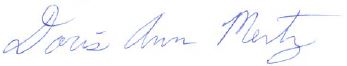 Doris Ann MertzSecretary/TreasurerLibrarian Report – December, 2018Foundation Update:   The Foundation held their latest meeting on December 6th at 9:30 a.m.  They have added new leaves to the tree – 13 Copper Leaves and 3 silver leaves – for donations they received this year prior to their October meeting.  Since adding the leaves, they have received a $200 from incoming Commissioner Craig Hindle and $250 from previous Commissioner Oonagh Wood.  They formed a committee to update the website and brainstormed specific goals for the 2019 portion of their 5 Year Plan.  They will hold their Annual Meeting on January 29th at 9:30 a.m. Book Chat:   Book Chat has started being popular now that the cold weather has returned.  We had 13 attend our November 29th session, 4 of whom were men.  Some of our regulars were unable to attend.  The next Book Chat will be held on December 27th at 4:30 p.m.    Cards for Hospitalized Kids:  Volunteers Mindy Weber and Luane Austad led us in creating Cards for Hospitalized Kids on December 7th.  We made them as our Story-time craft that morning, and them with other community members after story-time.  We had 28 participants at Story-time and 11 in the session afterwards.  The combined number of cards created to send to hospitalized kids was 104.  Creative Writing:  Larkin Black has resumed leading the Creative Writing class.  They have held two sessions since our last meeting, with 10 participants on November 14th and 12 on November 28th.  Their last meeting of 2018 will be this evening.  Gear Drive and Lending Library:  Lily Fridell is collecting new and gently used camping and backpacking gear and plans to develop a gear lending library in partnership with the library.  One of the gear drop-off spots is the library.  The library will check-out the gear. Once it’s returned, the CHS Outdoor Club will pick it up, clean it up, perform any needed maintenance and return it to us for check-out.  Lily’s project will continue into the Spring Semester.  